La Cité des InsectesIn het hart van het regionale natuurpark van “des Millevaches”, ontdekt u een microscopische wereld vol verrassingen!

Kom binnen in  de fascinerende wereld van de insecten.
U vindt er meer dan 10.000 exemplaren. Insecten van over gans de wereld, een  kabinet van curiosa, een gigantische cricket, vivarium en vele andere verrassingen op meer dan 400 m 2 interactieve tentoonstelling.8000m2 van natuurlijke en gecultiveerde tuinen waar u met bijen, vlinders, mieren en vele anderen kennismaken kan

Café Buzzz en zijn  winkel staan tot uw beschikking.

Tarieven: 6,50 euro/volwassene 5,50 euro voor kinderen van 4 tot en met 13 jaar Open :van 4 April tot en met 31 juni en van 1 September tot 4 Novemberwoensdag, zaterdag en zondag, feestdagen en schoolvakanties van 10 h 30 tot en van 19 h 7 dagen op 7, in juli en augustus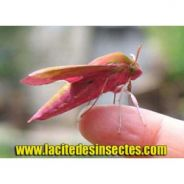 La Cité des Insectes Chaud87120 NeddeTél. 05 55 04 02 55 Vertrekadres: Bellac (F, 87300)Bestemming: Nedde (F, 87120)Afstand: 94.6 km Reistijd:1:29u